ВОЗДУХОВОДЫ ИЗ ПОЛИПРОПИЛЕНАВоздуховоды прямоугольного сечения. Исполнение: листовой полипропилен.ОТВОД 90° ПОЛИПРОПИЛЕНОВЫЙ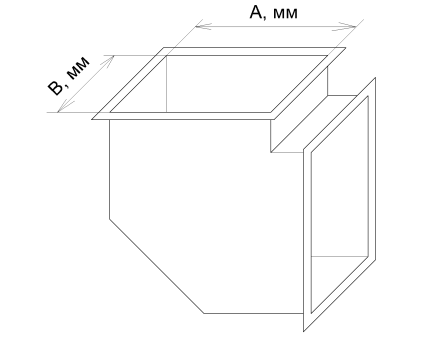 Отводы выполняются из листового полипропилена методом экструзионной сварки. В таблице ниже представлена стоимость отводов стандартных размерных соотношений. Длина плеча отвода: 150 ммШирина фланца: 40 ммШирина воздуховода (В), ммШирина воздуховода (В), ммШирина воздуховода (В), ммШирина воздуховода (В), ммШирина воздуховода (В), ммШирина воздуховода (В), ммШирина воздуховода (В), ммШирина воздуховода (В), ммШирина воздуховода (В), мм2003004005006007008009001000Фасонная сторона (А), мм2001 6472 0592 4712 8833 2953 7074 1194 5314 943Фасонная сторона (А), мм3002 4242 9093 3943 8794 3644 8495 3345 8196 303Фасонная сторона (А), мм4003 3493 9074 4665 0245 5826 1406 6987 2577 815Фасонная сторона (А), мм5004 4195 0505 6826 3136 9447 5758 2068 8379 469Фасонная сторона (А), мм6005 7116 4537 1947 9368 6789 41910 16110 90311 644Фасонная сторона (А), мм7007 0017 7798 5569 33410 11210 89011 66812 44613 224Фасонная сторона (А), мм8008 5109 36110 21211 06311 91412 76413 61514 46615 317Фасонная сторона (А), мм90010 16811 09312 01712 94213 86714 79115 71616 64117 565Фасонная сторона (А), мм100011 97012 96713 96414 96115 95816 95517 95318 95019 947ТРОЙНИК РАВНОСТОРОННИЙ ПОЛИПРОПИЛЕНОВЫЙ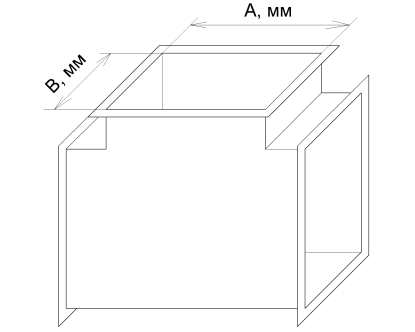 Тройники выполняются из листового полипропилена методом экструзионной сварки. В таблице ниже представлена стоимость отводов стандартных размерных соотношений. Длина плеча тройника: 150 ммШирина фланца: 40 ммШирина (В), ммШирина (В), ммШирина (В), ммШирина (В), ммШирина (В), ммШирина (В), ммШирина (В), ммШирина (В), ммШирина (В), мм2003004005006007008009001000Фасонная сторона (А), мм200205925313003347539474419489153635834Фасонная сторона (А), мм300296034753990450550195534604965647079Фасонная сторона (А), мм400403345905148570662636821737979378494Фасонная сторона (А), мм5005277587764787079767982808880948110082Фасонная сторона (А), мм600669273367979862392669910105531119711840Фасонная сторона (А), мм700828089669653103391102511712123981308513771Фасонная сторона (А), мм800100391076811497122271295613685144141514415873Фасонная сторона (А), мм900119691274113514142861505815830166021737518147Фасонная сторона (А), мм1000140711488615701165171733218147189621977720592СБОРНЫЕ ВОЗДУХОВОДЫ ИЗ ПОЛИПРОПИЛЕНАШирина, ммШирина, ммШирина, ммШирина, ммШирина, ммШирина, ммШирина, ммШирина, мм3004005006007008009001000Высота, мм3003 9604 6205 2805 9406 6007 2607 9208 580Высота, мм4004 6205 2805 9406 6007 2607 9208 5809 240Высота, мм5005 2805 9406 6007 2607 9208 5809 2409 900Высота, мм6005 9406 6007 2607 9208 5809 2409 90010 560Высота, мм7006 6007 2607 9208 5809 2409 90010 56011 220Высота, мм8007 2607 9208 5809 2409 90010 56011 22011 880Высота, мм9007 9208 5809 2409 90010 56011 22011 88012 540Высота, мм10008 5809 2409 90010 56011 22011 88012 54013 200